.Section 1: Cross Samba, Heel, Side (2x), ¼ R Cross Samba, Heel, Side (2x)Section 2: Touch R (2x), Side, ½ R Side Cha Cha, Back, Recover, Side, Together, Recover, SideSection 3: Cross Shuffle, Hitch, Cross Shuffle, Hitch, Forward Mambo, Back MamboSection 4: Forward, Together, Back, Back, Back, Coaster Forward, ¼ R Forward, Lock Step, ¼ R Forward, Lock StepNo Tag, No RestartContact: f.wildflower@gmail.comSin Ti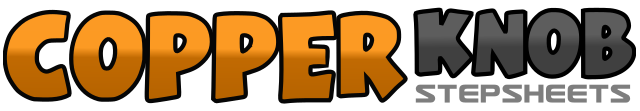 .......Count:32Wall:4Level:Improver.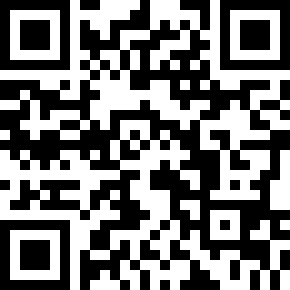 Choreographer:Flora Lau (MY) - July 2018Flora Lau (MY) - July 2018Flora Lau (MY) - July 2018Flora Lau (MY) - July 2018Flora Lau (MY) - July 2018.Music:Sin Tee by Da'ZooSin Tee by Da'ZooSin Tee by Da'ZooSin Tee by Da'ZooSin Tee by Da'Zoo........1 & 2 &Cross R over L, L to L side, Touch R heel to R side (diagonally), Step R to R side3 & 4 &Cross L over R, R to R side, Touch L heel to L side (diagonally), Step L to L side5 & 6 &Make ¼ turn to R Crossing R over L, L to L side, Touch R heel to R side (diagonally), Step R to R side7 & 8Cross L over R, R to R side, Touch L heel to L side, (diagonally), Step L to L side1 & 2Touch R beside L (2x), Step R to R side3 & 4Make ½ turn R stepping L to L side, R beside L, L to L side5 & 6Cross R behind L, Recover on L, Step R to R side,7 & 8Step L beside R, Recover on R, Step L to L side1 & 2 &Cross R over L, Step L to L side, Cross R over L, Hitch L3 & 4 &Cross L over R, Step R to R side, Cross L over R, Hitch R5 & 6Step R forward, Recover on L, Back on R7 & 8Step L back, Recover on R, Forward on L1 & 2Step R Forward, L beside R, Back on R3 4Back on L, Back on R5 & 6Back on L, R beside L, L forward7 & 8 &Make ¼ turn to R stepping R forward, L behind R, ¼ turn to R stepping R Forward, L behind R